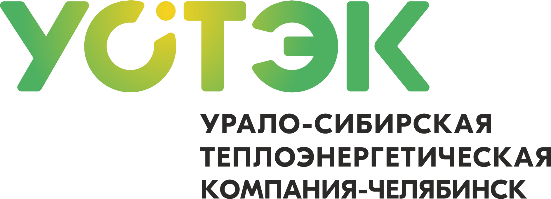 Список потребителей Курчатовского района, отключаемых с 18.06.2024 по 02.07.2024,в связи с проведением гидравлических испытаний по 2 этапуАдресМногоквартирные жилые дома: 365
ул. Ворошилова 1, 3, 5, 7, 9, 9а, 9б, 11, 12а, 13, 14, 14а, 15, 17, 19, 19а, 21, 23, 23а, 25, 31, 31а, 33, 33б, 35а, 35б, 37;ул. Вострецова 3, 7, 22;Комсомольский пр-т 3, 3а, 3б, 3в, 18, 18а, 22, 22а, 22б, 24, 24а, 24б, 26, 28, 28а, 28б, 28в, 30, 30а, 30в, 30г, 30д, 32, 32а, 32б, 32д, 33, 33а, 33б, 33в, 33г, 33д, 34а, 35, 36, 36в, 37, 37а, 37б, 38, 38а, 38б, 38в, 39, 39а, 39б, 40, 40а, 41, 41а, 41б, 41г, 42, 42б, 43, 43б, 43в, 44, 44а, 45, 46, 47, 47а, 48, 48а, 49, 50, 51, 52, 53, 54, 56, 56а, 57, 58, 59, 59а, 60а, 61, 61а, 62, 62а, 62б, 62в, 64, 66, 66а, 66б, 66в, 70;ул. Косарева 8, 10, 10а, 12, 14, 18, 22;ул. Каслинская 15, 17, 17а, 19, 19а, 21,22,24,26, 28, 30, 34, 36, 36а, 38, 40;ул. Красного Урала 1, 3, 4, 4а, 5, 6, 7, 8, 9, 10, 11, 12, 13, 14, 15, 18, 20, 22;ул. Куйбышева 7, 9, 11, 13, 15, 15а, 17, 19, 23, 25, 25а, 27, 29, 31, 35, 37, 37а, 41, 43, 45, 47, 49, 51, 55, 57, 59, 65, 65а, 67, 69, 71, 73, 73а, 75;ул. Марины Расковой 3, 6, 17, 42;ул. Молодогвардейцев 4, 6, 8, 10а, 10б, 12, 14, 14а, 16, 22, 23, 24, 25, 26, 26а, 30, 32, 32а, 36, 36а, 38, 38а, 40, 44, 44а, 46, 48;ул. Островского 2, 5, 5а, 7, 8, 9, 10, 11, 13а, 18, 18а, 36, 38, 60, 62, 64, 66, 70;переулок Островского 6, 7, 9, 9а, 10, 10а, 12, 13;ул. Пионерская 3, 4, 5, 6, 7б, 7в, 8, 9, 9а, 9б, 10, 11, 11а, 12, 13, 14, 16, 18;пр-т Победы 176, 192, 194, 194а, 196, 198, 198а, 200, 200а, 238, 285п, 292, 292а, 294, 296, 298, 300, 302, 304, 306, 308, 308а, 308б, 310, 312, 314, 314а, 316, 318, 320, 320а, 322, 324, 326, 328, 328а, 330, 332, 332а, 334, 334а, 334б, 334в, 336, 338, 338а, 340, 342, 342а, 344, 346;ул. Речная 1а;Свердловский пр. 5 ,6, 7, 8, 9, 10, 11, 12, 13, 14, 19, 24б, 26, 26а, 24а;Ул. Кыштымская, 3, 3а, 5, 7а, 9а, 10;ул. Северо-Крымская 68;ул. Серафимовича 3;ул. Солнечная  17, 19, 21; ул. Тепличная 1, 3, 5;ул. Чайковского 1, 2, 4, 6, 7, 7б, 8, 9, 9а, 10, 12, 14, 15, 16;Детские учреждения: 25№364, ул. Ворошилова, 11а №356, ул. Ворошилова,33а №408, ул. Ворошилова, 37а №33, ул. Вострецова 54 №360, Комсомольский пр-т, 36б №337, Комсомольский пр-т, 41в №394, Комсомольский пр-т, 68 Социально-реабилитационный центр для подростков Курчатовского района, Комсомольский пр-т, 30б №355, ул. Красного Урала, 11а №362, ул. Куйбышева, 17б №342, ул. Куйбышева, 31а дошкольное отделение гимназии №93, ул. Куйбышева, 61а №344, ул. Куйбышева, 63а;№427, ул. Молодогвардейцев, 8а №389, ул. Молодогвардейцев, 20 №398, ул. Молодогвардейцев, 28 №365, ул. Молодогвардейцев, 42а №425, ул. Молодогвардейцев, 46а №77, ул. Марины Расковой 44, ул. Вострецова, 54 №390, ул. Пионерская, 6а №329, Пр-т Победы, 296а №350, Пр-т Победы, 306а №234, пр. Победы,198а (в жилом доме)№277, ул. Каслинская, 28а.Учебные заведения: 21Школа №115, Комсомольский пр-т, 55а; 
Школа №45, ул. Красного Урала, 16;Школа №118, ул. Чайковского, 8а;Школа №137, Свердловский пр., 24;Музыкальная школа №12, ул. Красного Урала, 23;Школа №89, ул. Куйбышева, 39;
Гимназия №93, ул. Куйбышева, 53;ЧООО «УЮФАС», ул. Марины Расковой, 42;
Музыкальная школа №8, ул. Молодогвардейцев, 12а;
Лицей №35, ул. Молодогвардейцев, 18;
Школа №26, ул. Пионерская, 10а;
НОУ СПО «ЧЮК», пр. Победы, 290в;
ЦДТ, пр. Победы, 318а;
ЧТТЛП, ул. Речная, 1а;
Челябинский государственный колледж, ул. Чайковского 1, 20а;
Школа №137, Свердловский пр., 24;Школа №109, ул. Шенкурская, 13;ОУВО «ЮУТУ», ул. Кожзаводская, 1Музыкальная школа ДШИ №9, ул. Островского, 15;ЦДТ «ЧЭРЗ», ул. Островского, 8.Лечебные учреждения: 9Клиника «Вся медицина», ул. Каслинская 24а, 26а;ЧОК противотуберкулезный диспансер, Комсомольский пр., 5;
ГКБ №5, Комсомольский пр., 36а;
ДГП №9, ул. Красного Урала, 1; Женская консультация ГКП №5, ул. Красного Урала, 3; МБУЗ ВФ диспансер, ул. Красного Урала, 20;КДЦ ДГП №9, ул. Куйбышева, 11а; Областная стоматологическая поликлиника, ул. Куйбышева, 19;ЧОКБ № 3, ул. Островского, 81.